Приложение 7 к Нормам и правилам вобласти промышленной безопасности«Инструкция по комплексному обеспыливанию воздуха» (пункт 6.5)Схема отсоса запыленного воздуха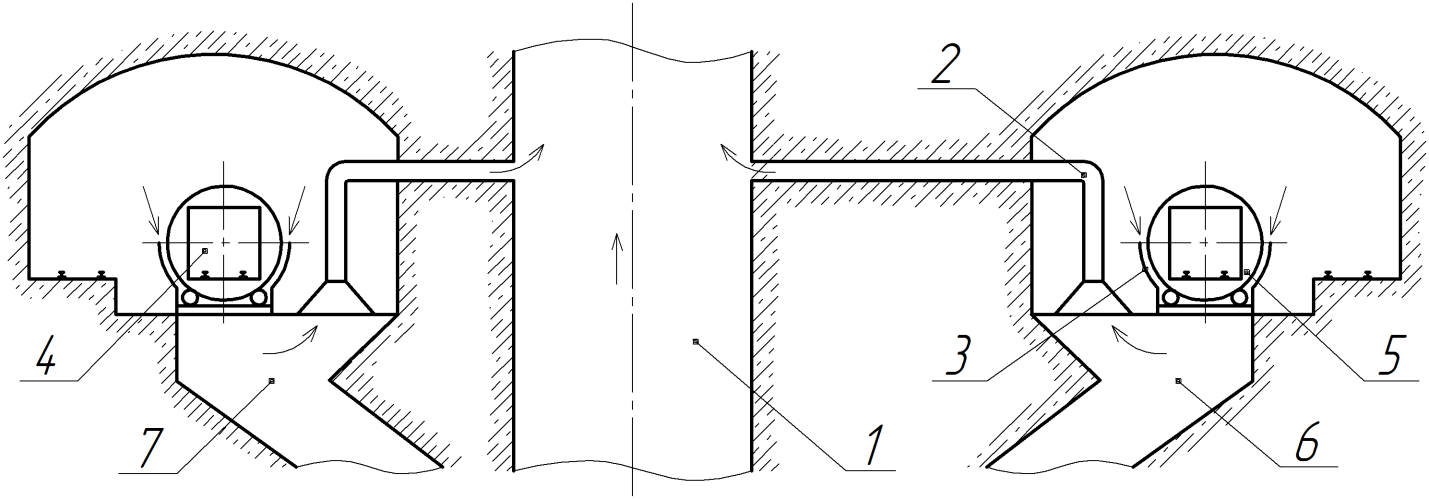 1 – скиповый ствол; 2 – аспирационный воздухопровод; 3 – укрытие разгрузочной щели; 4 – породный опрокидыватель; 5 – угольный опрокидыватель; 6 – угольный бункер; 7 – породный бункер.